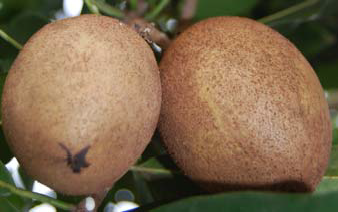 ៤- ការថែទាំដើមល្មុតៈ♦ ដើមល្មុតដែលទើបដាំរួច មិនត្រូវប៉ះពាល់ ឫ បេះ ត្រួយស្លឹក ឫ កាច់មែកបានទេ ហើយក៏មិនត្រូវ អោយសត្វពាហនៈញាំញីរទេ ដែលនាំអោយដើម ល្មុតងាប់ ដោយសារតែឫុសវាងាយដាច់ណាស់។♦ ត្រូវតាមដាន  និងកំចាត់ដង្កូវស៊ីដើមល្មុតចេញ។ ដង្កូវនេះវាស៊ីតែមែកឫដើមល្មុតទេ។	វាស៊ីពីលើ ចុះមកក្រោម វាអាចរស់នៅក្នុង មែកល្មុតបាន ប្រហែល ៤*៥ សប្ដាហ៏។♦ បើសង្កេតឃើញមានអាចម៍ដង្កូវនៅតាមមែក ល្មុត	យើងត្រូវឆ្កើះសំបកមែករហូតដល់ឃើញ ដង្កូវនឹងញិចសម្លាប់វាចោល។៥- ការប្រមូលផលផ្លែល្មុតៈ♦ ចាប់ពី ៣ឆ្នាំឡើងទៅ យើងអាចប្រមូលផលបាន ខ្លះៗ។ ចាប់ពី៥ឆ្នាំឡើងទៅ ក្នុង១ដើមយើងអាច ប្រមូលផលបាន ១០០ គក្រ ក្នុងមួយឆ្នាំ។♦ ជាធម្មតាផ្លែល្មុតចាស់អាចបេះយកមកបន្ទុំបាន ដោយសង្កេតមើលសំបកផ្លែរលោង ឫយើងកោសអាចរកទិញកូនល្មុតបានតាមរយៈ១- អ្នកស្រី ជា ធារិទ្ធ, អ្នកលក់ពូជឈើហូបផ្លែ គ្រប់មុខ, ក្បែរស្ពានទឹកវិល, ខ័ណ្ឌ-ក្រុង សៀមរាប, ទូរស័ព្ទលេខៈ 012 35 10 30/017 68 84 49២- លោកគឹម សុធា,អ្នកលក់ពូជឈើហូប​ផ្លែ​គ្រប់មុខ, សួនបុបា្ផអង្គរ, ក្រុងសៀមរាប, ទូរស័ព្ទ​លេខៈ​ 012 98 06 23៣-   លោកគឹម ឈុំ, អ្នកលក់ពូជឈើ ហូបផ្លែ​គ្រប់មុខ, សួនច្បារអេដែន, ក្រុង សៀមរាប, ទូរស័ព្ទលេខៈ 012 31 20 55៤-	លោក   វ៉ាន់   ហឿន,   អ្នកលក់ពូជឈើហូប ផ្លែគ្រប់មុខ, ក្បែរផ្សារអង្គ្រង, ស្រុកប្រាសាទបាគង ខេត្ដសៀមរាប, ទូរស័ព្ទលេខៈ 012 70 80 43៥- អ្នកស្រី គឹម សាវេត, អ្នកលក់ពូជឈើហូបផ្លែ គ្រប់មុខ, ភូមិស្ពានជ្រាវ, ខ័ណ្ឌ-ក្រុងសៀមរាប, ទូរស័ព្ទលេខៈ 089 80 54 66ភាពជោគជ័យនៃការដាំល្មុតលើផ្លែ វាមានពណ៌លឿងត្នោត។		ការណែនាំអនុវត្ដន៍ជាក់ស្ដែងជា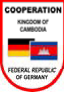 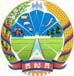 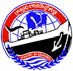 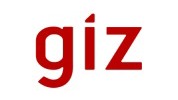 សំរបសំរួលដោយ កម្មវិធីអភិវឌ្ឍន៍សេដ្ឋកិច្ចតំបន់ ខេត្ដសៀមរាបជំហ៊ានៗដោយៈ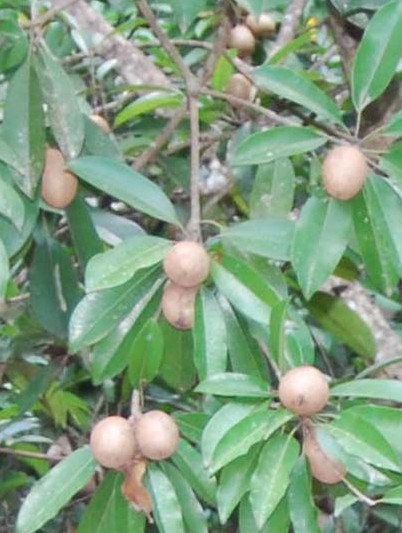 លោក ឡុច ឡាច, កសិករដាំល្មុតនៅឃុំ អូរដំបង២ , ស្រុក សង្កែ, ខេត្ដបាត់ដំបង ទូរសព្ទ័លេខៈ 012 25 43 65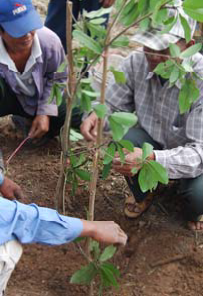 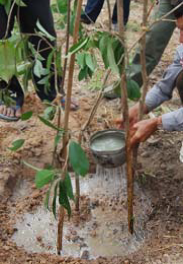 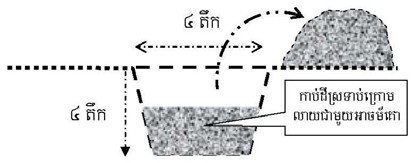 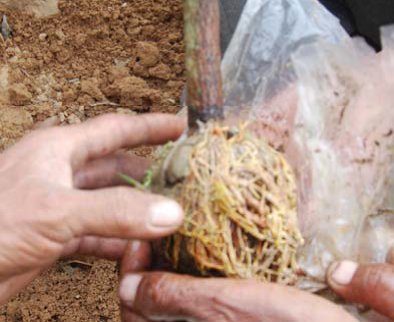 ដំណាំល្មុត១- ពូជល្មុតៈក- ល្មុតធម្មតា ឫ ល្មុតណាំងបាយស្រាៈ ផ្លែវាធំល្មម រាងទ្រវែង ផ្លែ ៤ ទៅ ៥ដង ក្នុងមួយឆ្នាំ។ខ- ល្មុតណាំង ឫ ល្មុតណាំងថ្ម ឫ ល្មុតថ្មៈ ផ្លែល្អិតៗ ប៉ុន្ដែរឹង វាផ្លែ២ ទៅ ៣ដង ក្នុងមួយឆ្នាំ។គ- ល្មុតពូជចឹកកាយ៉ាំង ឫល្មុតតាខ្មៅៈ ផ្លែធំៗ វាផ្លែ ៤ ទៅ ៥ដងក្នុងមួយឆ្នាំ ប៉ុន្ដែពុំសូវមានរសជាតិឆ្ងាញ់ទេ។ គេនិយមប្រើប្រាស់វាក្នុងពិធីមង្គលការ និង បុណ្យទានផ្សេងៗ។ឃ- ល្មុតណាំងប៉ែន ឫល្មុតណាំងខ្សាច់ៈ ផ្លែមានរាង ដូចផ្លែចាន់ប៉ែន សាច់វាទន់ជ្រាកៗបន្ដិច ផ្លែវាធំជាង ល្មុតធម្មតាបន្ដិច វាផ្លែ៤ទៅ ៥ដងក្នុងមួយឆ្នាំ។២- ការរៀបចំដី និរណ្ដៅដាំល្មុតៈ♦ យើងត្រូវភ្ជួរហាលដីទុកចោលចំនួន ១ ខែ ទៅ ១ខែកន្លះសិន ដើម្បីអោយងាប់សត្វល្អិត និងស្មៅរលួយបានល្អ។ យើងត្រូវ ភ្ជួរដីមួយលើក ទៀតនៅពេលដែលជិតដាំកូនល្មុត។♦ យើងត្រូវទាញខ្សែអោយត្រង់ដើម្បីងាយស្រួល ក្នុងការដាំដំណាំផ្សេងទៀត ក្រោមដើមល្មុត។♦ ចនោ្លះពីដើមមួយទៅដើមមួយមានប្រវែង៥ម៉ែត្រ♦ កាប់រណ្ដៅទំហុំ ៤តឹកបួនជ្រុង និងជំរៅ ៤តឹក កាប់ យកអាចម៍ដីចេញពាក់កណ្ដាលរណ្ដៅ រួចទើបកាប់ បំផុសអាចម៍ដីនៅសល់អោយម៉ដ្ឋ រួចដាក់លាយជា មួយជីអាចម៍គោពុកផុយល្អ។♦ ត្រូវហាលរណ្ដៅទុកចោល ២ ទៅ៣ថ្ងៃមុនដាំ។៣- ការដាំកូនល្មុតៈ♦ យើងត្រូវយកមែកល្មុត (មែកសាក) មកទុកនៅ ក្បែរៗរណ្ដៅជាមុនសិន។♦ យកមែកល្មុតសាកមកត្រាំទឹកអោយសើមបន្ដិច។♦ ស្រាយកព្ចាប់ផ្លាស្ទិចចេញយឺតៗដោយថ្នមៗ និងប្រុងប្រយ័ត្នជានិច្ច ដោយកុំអោយបែកអាចម៍ដី និងដាច់ឫសល្មុតដែលបណា្ដលអោយវាងាប់បាន។♦ ត្រូវដាក់មែកល្មុតសាក ចូលទៅក្នុងរណ្ដៅ ដោយ ថ្នមៗ ដៃម្ខាងទៀតត្រូវ ប្រមូលអាចម៏ដីលុប រណ្ដៅដោយច្របាច់ដី អោយបានតូចៗលុបរោយ បំពេញ រណ្ដៅដោយកប់ដីឫុសកំរាស់ ២ធ្នាប់ដៃ ហើយនៅ សល់ប្រហែល២ធ្នាប់ដៃទៀត ទើបអាចម៍ដីស្មើនឹង មាត់រណ្ដៅ។♦ យើងមិនត្រូវជាន់បង្ហាប់ដីនៅក្នុងរណ្ដៅនោះទេ។♦ យើងត្រូវបោះបង្គោល ២ ឫ ៣ ដើម ចងភ្ជាប់នឹងមែកល្មុត ដើម្បីអោយវាមានជំហរត្រង់ និង រឹងមាំ។♦ យើងត្រូវស្រោចទឹកអោយសើមល្មម ដោយយកដៃទទះទឹក ដូចជាស្រោចទឹកលើកូនស្ពៃ។